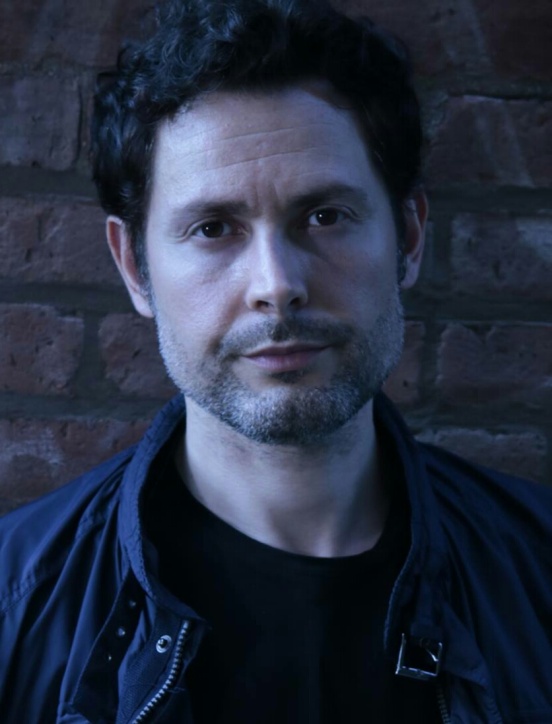 E-Mail: al.gagliardo@libero.itCell. : +39 3381079419Nazionalità: ItalianaCostituzione: MediaAltezza: 179 cm      Peso: 68 Kg    Scarpe: 43Occhi: Marroni    Capelli: Castani   Taglia: 48Showreel: https://vimeo.com/180807142Website: http://alessandrofricanogagliardo.weebly.com/Agenzia Cinema (Roma): Studio Lamia Mgmt (064403659)TV/Pubblicità (Milano): Caremoli Ruggeri (0236744280)FORMAZIONE E TRAINING ATTORIALE- ROSE  BRUFORD  COLLEGE (Programma Erasmus), Acting L5, Londra, 2012-13.- ESAD Valencia, Laurea, Recitazione testuale, Spagna, 2009-13.- Escola de Teatre Escalante, Arte Drammatica (corso 1⁰anno), Valencia, 2008-09.- Method Acting London, intensive, diretto da Sam Rumbelow, Londra, 2008.TEATRO – crediti-2018, Luka/Lomov, CECHOVIANA, dir Luciano Sergio Maria, Teatro S.Eugenio Palermo             -2017, R.Cottone/ Narratore, PIO LA TORRE, dir Leonardo Mancini, Teatro S.Chiara Roma                                    -2013, Donado, ‘TIS PITY SHE’S A WHORE, dir Jane Bertish, RBC Londra                                                             -2012, Jimmy, PARTY TIME, dir Simon Usher, RBC Londra                                                                                                -2012, Axel, DEBE Y HABER, dir Vicente Genovés, ESAD Valencia                                                                     -2012, Guimard, SIMUN, dir Vicente Genovés, ESAD Valencia                                                                                    -2011, Antonio Salieri, AMADEUS, dir Antonio Diaz Zamora, ESAD ValenciaFILM /TV - crediti- 2019, Short film, Matteo, NATIVI DIGITALI, dir Elena Pistillo – Mark film prod, Italia- 2019, Short film, Tony, I Forti di San Lorenzo, dir Alessandro Scarpinato, Italia- 2018, Docu-fiction, Poliziotto (ruolo), MAXI, dir Graziano Conversano, RAI, Italia- 2017, Serie Web, Prof Simon, Experience Curve, dir Jennifer Suter, USA- 2015, Film, Alessandro, LIBERA ME*, dir P. De Luca e M. Aiello, Italia*Best Feature Film Los Angeles Cine FestPubblicità- 2019, Intesa San Paolo e Panini, Classica films, dir Adriano Falconi, Italia- 2008, Cofrusa melocoton, dir Lalo Garcia, Indigomedia, SpagnaCapacità e Competenze personali	Lingue/Dialetti: Inglese (fluente); Spagnolo (fluente); Siciliano (nativo) Sport: scherma scenica, calcio, basket, bicicletta, corsa, nuotoServizio Militare: Terminato nel 2001 (rango caporale).  Patente auto : Si